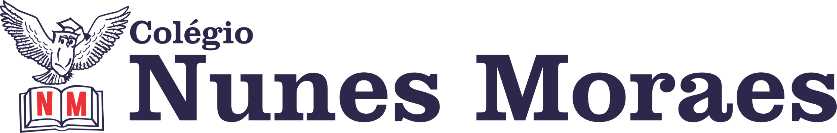  “É O ENCANTO DAS COISAS SIMPLES QUE FLORESCE A ALMA E TRANQUILIZA O CORAÇÃO.”  Feliz Quinta-Feira!1ª aula: 7:20h às 8:00h – MATEMÁTICA – PROFESSORA: GABRIELLADurante a resolução dessas questões a professora Gabriella vai tirar dúvidas no WhatsApp (9.9174-8820)Faça foto das atividades que você realizou e envie para coordenação Flay (9.9198-6443)Essa atividade será pontuada para nota.2ª aula: 8:00h às 8:40h – PORTUGUÊS – PROFESSORA: MONNALYSA FONTINELE 1º passo: Terminar de resolver no descobrindo a gramática – 20 minutos64 e 65 – questões 2, 5, 6 e 7140 – questão 02142 – questões 01 e 02 155 – questão 02157 – questão 2158 – questão 32º passo: Correção pelo grupo do Whatsapp e recapitulação do conteúdo.3º passo: Casa: SAS 3 página 8 - questões 4 a 9 visto amanhãDurante a resolução dessas questões a professora Monnalysa vai tirar dúvidas no WhatsApp (9.9183-9273)Faça foto das atividades que você realizou e envie para coordenação Flay (9.9198-6443)Essa atividade será pontuada para nota.

Intervalo: 8:40h às 9:00h3ª aula: 9:00h às 09:40 h – MATEMÁTICA – PROFESSORA: GABRIELLADurante a resolução dessas questões a professora Gabriella vai tirar dúvidas no WhatsApp (9.9174-8820)Faça foto das atividades que você realizou e envie para coordenação Flay (9.9198-6443)Essa atividade será pontuada para nota.4ª aula: 09:40h às 10:20h – ED. FÍSICA – PROFESSORA: SUANENÃO HAVERÁ AULAPARABÉNS POR SUA DEDICAÇÃO!